PROGRAMACICLO: (Marque con una cruz el ciclo correspondiente)COMPOSICIÓN DE :EJE/ÁREA EN QUE SE ENCUENTRA LA MATERIA/SEMINARIO DENTRO DE LA CARRERA:La materia se incluye en el eje de Formación Integral FUNDAMENTACIÓN DE /SEMINARIO EN :El programa contempla los diversos modos de la constitución de las humanidades. Desde la cultura clásica hasta la actualidad, se presentarán los lenguajes de sus autores representativos. Hombre e historia en una trama de vínculos y desvíos con breves esbozos y respetando una secuencia temporal. La mirada clásica, la cultura medieval, la concepción cristiana del mundo, la constitución del sujeto moderno hasta el aporte de las tendencias actuales marcadas por la crítica a la metafísica y  La presente es una materia propia del conjunto de las materias de formación integral. OBJETIVOS DE LA MATERIA:Presentar y caracterizar la diversidad de enfoques histórico-ontológicos.Propiciar la lectura y comprensión de breves textos significativos.Ofrecer un panorama histórico capaz de vincular ser, hombre y mundo.Reconocer los modelos en las épocas y culturas.Favorecer el pensamiento y el ejercicio de la crítica.ASIGNACIÓN HORARIA: (discriminar carga horaria teórica y práctica para carreras que acreditan ante CONEAU)UNIDADES TEMÁTICAS, CONTENIDOS, BIBLIOGRAFÍA BÁSICA POR UNIDAD TEMÁTICA:I.  UNIDAD I: Cultura Clásica: Aspectos generales de la cultura y sociedad en el mundo griego y romano.Sócrates, modelo de filósofo y los sofistas.  La naturaleza humana y el orden cósmico en el helenismo.Consideraciones sobre el neoplatonismo.Bibliografía Obligatoria:ARISTÓTELES, Ética Nicomaquea, Ed. Gredos, 2004.ARMSTRONG, H.A. Introducción a la Filosofía Antigua, Eudeba, Bs. As., 2007.CASSIRER, E. Antropología filosófica, FCE, Buenos Aires, 1994.COPPLESTON, F. Historia de la Filosofía. Tomo 1, Ariel, Barcelona, 2001.PLATON, Apología de Sócrates, Eudeba, Bs. As., 1973.SÉNECA, Cartas a Lucilio. Ed. Orbis, Bs. As. 1984.VERNANT, J.P., Los Orígenes del Pensamiento griego. Paidós, Bs. As., 1992.II. UNIDAD II: Cultura Cristiana:La noción de persona, interioridad e historia.El hombre en el marco de una cristiandad.El humanismo renacentista.Espiritualismo y Personalismo.Bibliografía Obligatoria: COPPLESTON, F. Historia de la Filosofía. Tomo 2, Ariel, Barcelona, 2001.ESCOBAR, R. Confluencias en la experiencia de interioridad de San Agustín, Víktor Frankl e Ismael Quiles, Bs. As., 2010, Signos, n°25. GUARDINI, R., Mundo y Persona. Guadarrama, Madrid, 1963.MOUNIER, E. El Personalismo. Eudeba, Bs. As., 1967.PICO DELLA MIRÁNDOLA, Discurso sobre la dignidad del hombre, Goncourt, Bs. As., 1978.SAN AGUSTIN, Confesiones. BAC, Barcelona, 2000.VIVES, Juan Luis, Introducción a la Sabiduría. Aguilar, Madrid, 1955.III. UNIDAD III: Cultura OrientalEl hombre en el pensamiento del Tao.Hombre y naturaleza.El humanismo de Gandhi.La Filosofía Zen.Bibliografía Obligatoria: ATTALI, J. Gandhi: Vida y Ensenanzas Del Padre de la Nacion India. Kairós, 2013.DAISETZ, T. Z., El Zen y la cultura japonesa, Paidós, Barcelona, 2002.FATONE, V. El budismo nihilista y otros ensayos. Sudamericana, Bs. As., 1972.LAO TSE, Tao te Ching. Orbis, Bs. As., 1983.MERTON, T., El camino de Chiang Tzu. Lumen, Bs. As., 2001.IV. UNIDAD IV: Cultura ModernaCrítica al modelo clásico: El giro copernicano.El iluminismo. La Enciclopedia.La reacción romántica (Sturm und drang).El positivismo y el modelo materialista.La Axiología.Bibliografía: CASAS, G. Introducción a la Filosofía. EUCA. Córdoba, 2010.-------------. Antropología Filosófica. EUCA. Córdoba, 2010.DESCARTES, R. Meditaciones metafísicas, Libertador, Argentina, 2004.KANT, I. ¿Qué es la Ilustración. FCE, México, 1985.KENNY, A. Breve historia de la Filosofía Occidental. Paidós, Bs. As., 2011.SCHELER, M. La idea del hombre y la historia. Pléyade, Bs. As., 1989.IV. UNIDAD V: Cultura Posmoderna: Kierkergaard y los estadios de la existencia.Nietzsche y la transmutación de los valores. El giro de Heidegger.Marcel, ser y tener.Bauman, la modernidad líquida.-    BAUMAN, Z. El desafío ético de la Globalización. El País, 20 julio 2001. -    FONTAN JUBERO, P. Los existencialismos. Madrid: Cincel, 1985.-    HEIDEGGER, M. ¿Qué es la Filosofía?-    MACEIRAS, M. ¿Qué es Filosofía? Madrid: Cincel, 1992.-    MARCEL, G. Ser y tener. Barcelona: Herder, 1994.-   REBOK, M.G. La Transmutación de las categorías en el pensar contemporáneo. en         2° EPOCA (Tucumán, abril-octubre, 1999) pp. 51-65.RECURSOS METODOLÓGICOS: (incluir modalidad y lugares de prácticas, junto con la modalidad de supervisión y de evaluación de las mismas)Se implementarán de manera alterna los métodos:Método de transmisión significativa;Método experiencial;Seminarios de lectura y debates;Método de diálogo reflexivo;Método de cambio conceptual teórico.Recursos utilizados:Exposición dialogada.Diálogo socrático.Asignatura de lectura previa y debate.Presentación de carpeta de lectura.CRITERIOS E INSTRUMENTOS DE EVALUACIÓN PARCIAL:Evaluación Formativa.La evaluación del proceso de aprendizaje promoverá las instancias de autoevaluación y de evaluación permanente. Según el número de estudiantes lo permita, se coleccionará la producción total de cada alumno con miras a una evaluación integral.En la evaluación se considerará:-La participación individual y grupal, que supone el grado de compromiso y responsabilidad;-El cumplimiento con las lecturas obligatorias indicadas cada vez;-La profundidad en el nivel de reflexión, juicio crítico y creatividad;-La capacidad de argumentar, la claridad conceptual y la fundamentación teórica de sus expresiones.Los instrumentos particulares de esta instancia de evaluación (complementarios de la evaluación permanente) son: Trabajos prácticos;Presentación de carpeta de lectura; Un examen parcial;Exposiciones orales previamente acordadas. Es condición para acceder a los exámenes parciales, la presentación EN TIEMPO Y FORMA de los trabajos previamente asignados, así como su aprobación.Cada uno de las instancias de evaluación parcial contará con su respectiva instancia de recuperación por  ausencia o no aprobación por parte de los alumnos.RÉGIMEN DE EVALUACIÓN FINAL Y APROBACIÓN DE LA MATERIA:Evaluación Sumativa.Teniendo en cuenta el reglamento general de la Universidad en materia de evaluación académica, para aprobar la materia se deberá:- Tener un 75% de asistencia a clases.- Cumplir con la aprobación de los controles de lectura; trabajos prácticos, personales y grupales; y de los exámenes parciales. Producto de la evaluación permanente.- La materia es “promocionable”, por lo que se promueve la misma a partir de obtener una calificación igual o mayor a siete en cada instancia de evaluación, como en las instancias de recuperación de las mismas. - De no alcanzarse esta calificación igual o mayor a 7, se debe aprobar un examen final, cuya orientación estará dada por poder presentar una visión sintética e integrada de los contenidos abordados.BIBLIOGRAFÍA COMPLEMENTARIA:ARENDT, Hannah, La Condición Humana, Editorial Paidós, Barcelona, 1993. BLAS PASCAL, Pensamientos, Ed. Sudamericana, 1971.CASSIRER, Ernst, Antropología Filosófica, FCE, México, 1968.FERRATER MORA, J. Diccionario de Filosofía, 4 vól., Alianza, Madrid, 1981. FOUCAULT, Michel, ¿Qué es la Ilustración?, es Saber y Verdad, Ed. De la Piqueta, Madrid, 1991.FRANCISCO P.P., Laudato Si´. Sobre el cuidado de la Casa Común, San Pablo, Buenos Aires, 2015.GADAMER, Hans Georg, Verdad y Método II, Ed. Sígueme S.A., Salamanca, 1992.JULIÁ, VICTORIA et al., La Tragedia Griega, Plus Ultra, Buenos Aires, 2002.KASPER, Walter, La Misericordia, Sal Terrae, Buenos Aires, 2012.MIGUEL DE MONTAIGNE, Ensayos, Ed. Orbis (Hispamérica), Buenos Aires, 1984.VATTIMO, Gianni, Más allá del sujeto, Ed. Paidós, Barcelona, 1989.VERNANT, Jean Pierre, Los Orígenes del Pensamiento Griego, Paidós Studio, Buenos Aires, 1992.ORGANIZACIÓN SEMANAL DE  (Orientadora) (Completar las unidades temáticas y marcar las columnas correspondientes con una cruz. Considerar la cantidad de semanas en función del régimen de cursada de la materia. Ej. 18 semanas para las materias cuatrimestrales; 36 semanas para las materias anuales.)Nota: En aquellos casos que la materia tenga una modalidad intensiva, consignar detalle de la actividad según corresponda (jornada, días)OTROS REQUISITOS PARA LA APROBACIÓN DE LA MATERIANo hay otros requisitos, fuera de los ya descriptos para la aprobación de la materia.FIRMA DE DOCENTES:----------------------------------------Prof. Lic. Rodolfo EscobarFIRMA DEL DIRECTOR DE 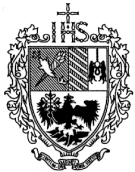 UNIVERSIDAD DEL SALVADOREscuela de Lenguas ModernasTraductorado Público en InglésTraductorado Científico-Literario en InglésLicenciatura en Lengua Inglesa Licenciatura en Interpretación de Conferencias en Inglés.Traductorado Científico-Literario en PortuguésTraductorado Público en PortuguésTraductorado Público en Italiano________________________________________(Carrera)ACTIVIDAD CURRICULAR:ACTIVIDAD CURRICULAR:ACTIVIDAD CURRICULAR:ACTIVIDAD CURRICULAR:ACTIVIDAD CURRICULAR:ACTIVIDAD CURRICULAR:Introducción a las HumanidadesIntroducción a las HumanidadesIntroducción a las HumanidadesIntroducción a las HumanidadesIntroducción a las HumanidadesIntroducción a las HumanidadesCÁTEDRA:  CÁTEDRA:  ÚNICAÚNICAÚNICAÚNICAÚNICAÚNICAÚNICAÚNICAÚNICAÚNICATOTAL DE HS/SEM.:TOTAL DE HS/SEM.:TOTAL DE HS/SEM.:TOTAL DE HS/SEM.:222TOTAL HSTOTAL HS28SEDE:CentroCentroCentroCentroCURSO:CURSO:CURSO:1° años1° añosTURNO:  TNAÑO ACADÉMICO:AÑO ACADÉMICO:AÑO ACADÉMICO:201820182018201820182018201820182018URL:http://lenguas.usal.edu.ar http://lenguas.usal.edu.ar http://lenguas.usal.edu.ar http://lenguas.usal.edu.ar http://lenguas.usal.edu.ar http://lenguas.usal.edu.ar http://lenguas.usal.edu.ar http://lenguas.usal.edu.ar http://lenguas.usal.edu.ar http://lenguas.usal.edu.ar http://lenguas.usal.edu.ar BásicoXSuperior/ProfesionalDocenteE-mailProf. Lic. Rodolfo Escobarrodolfo.escobar@usal.edu.ar TeóricaPrácticaTotalCarga horaria202SemanaUnidad TemáticaHoras TeóricasHoras PrácticasTutoríasEvaluacionesOtras Actividades1Unidad IXX2Unidad IXX3Unidad IXX4Unidad IXX5Unidad IIXX6Unidad IIXX7Unidad IIXX8Unidad IIIXX9Unidad IIIXX10Unidad IIIXX11Unidad IIIXX12Unidad IVXX13Unidad I a IIIX14Unidad IVXX15Unidad IVXX16Unidad VXX17Unidad VXX18Unidad VXX